О П Ш Т И Н А     П Р И Л Е П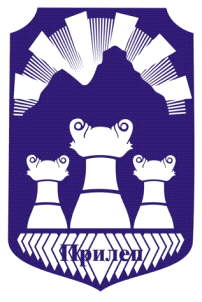 Р Е Г И С Т А РНА АКТИ  ОБЈАВЕНИ ВО"СЛУЖБЕН ГЛАСНИК НА ОПШТИНА ПРИЛЕП"ВО 2021 ГОДИНАР Е Г И С Т А РНА ДОНЕСЕНИ АКТИ ОБЈАВЕНИ ВО "СЛУЖБЕН ГЛАСНИКНА ОПШТИНА ПРИЛЕП" 2021 ГОДИНАБУЏЕТ, ЗАВРШНИ СМЕТКИ ИКВАРТАЛНИ ИЗВЕШТАИКвартален Извештај за извршување на Буџетот на Општина Прилеп за четврт квартал од 2020 година.....................................................................................................стр.2-3/2021 Годишна сметка на Буџетот на Општина Прилеп за 2020 година...................стр.3-3/2021Годишен извештај на Општина Прилеп за 2020 година.................................стр.11-3/2021Квартален извештај за извршување на Буџетот на Општина Прилеп за прв кваратал од 2021 година……………………………………………………………………………..........................стр.2-4/2021Измени и дополнувања на Буџетот на Општина Прилеп за 2021 година.......стр.2-8/2021Одлука за измени на Одлуката за извршување на Буџетот на Општина Прилеп за 2021 година.................................................................................................................стр.39-8/2021Квартален извештај за извршување на Буџетот на Општина Прилеп за втор квартал од 2021 година…………………………………………………………..………………………………..…….стр.2-10/2021Одлука за измена на распоредот на средствата на Буџетот на ЕЛС Општина Прилеп, за 2021 година........................................................................................................стр.2-16/2021Одлука за проширување на средствата на Буџетот на ЕЛС Општина Прилеп за 2021 година.................................................................................................................стр.4-16/2021Буџет на Општина Прилеп за 2022 година......................................................стр.2-17/2021 Одлука за извршување на Буџетот на Општина Прилеп за 2022 година...............................................................................................................стр.22-17/2021 Одлука за утвдување на вредност на бодот за платите на административни службеници, за 2022 година...........................................................................стр.30-17/2021Одлука за определување на висината на благајничкиот максимум ..........стр.31-17/2021Буџетски Календар на Општина Прилеп за 2022 година.............................стр.36-17/2021Извештаj за работата на Советот за 2020 годинa……………………..…….…….…..…стр..1-1/2021ПРОГРАМИ И ПЛАНОВИПрограма за работа на Советот на Општина Прилеп за 2021 годинa…..…….стр.16-1/2021Програма за култура за 2021 година…………………….………………………………..……стр.25-1/2021Програма за измена и дополнување на Програмата за финансирање на изработка на урбанистички планови на територијата на Општина Прилеп за 2021 година.................................................................................................................стр.38-1/2021Програма за спроведување на општи мерки за заштита на населението од заразни болести во 2021 година......................................................................................стр.1-2/2021Програма за измена и дополнување на Програмата за финансирање на изработка на урбанистички планови на територијата на Општина Прилеп за 2021 година.................................................................................................................стр.32-2/2021Програма за работа во областа на располагањето со градежно земјиште сопственост на Република Северна Македонија на подрачјето на Општина Прилеп за 2021 година.................................................................................................................стр.35-2/2021Програма за измена и дополнување на програмата за утврдување критериуми и стандарди за поставување на урбана опрема на подрачјето на Општина Прилеп…………………………………………………………………………………………………………..стр.16-4/2021Програма за измена и дополнување на Програмата за финансирање на изработка на урбанистички планови на територијата на Општина Прилеп за 2021 година.................................................................................................................стр.18-4/2021Програма за изменување и дополнување на програмата за работа во областа на располагањето со градежно земјиште сопственост на Република Северна Македонија на подрачјето на Општина Прилеп за 2021 година........................................стр.21-4/2021 Програма за начинот и постапката за потавување на урбана опрема –рекламни паноа на подрачјето на Општина Прилеп..................................................................стр.23-4/2021 Измени на програма за сибвенционирање на јавните комунални претпријатија основани од ЕЛС Општина Прилеп за 2021 година............стр.33-4/2021    Оперативна Програма за организирање и функционирање на зимската служба на подрачјето од Општина Прилеп, за сезона 2021/2022…………………..............….стр.1-7/2021Годишен акциски план за социјална заштита на Општина Прилеп за 2021 година…………………………………………………………………………………………………………….стр.10-7/2021Програма за измена и дополнување на Програмата за финансирање на изработка на урбанистички планови на територијата на Општина Прилеп за 2021 година.................................................................................................................стр.26-7/2021Измени и дополнувања на Програма за субвенционирање на јавните комунални претпријатија основани од ЕЛС Општина Прилеп, за 2021 година...............стр.42-8/2021Измени на План на развојни програми на Општина Прилеп за 2021 година…………………………………………………………………………………………………………...стр.45-8/2021Програма за изменување и дополнување на Програмата за уредување на градежно земјиштето на подрачјето на Општина Прилеп за 2021 година....................стр.51-8/2021Програма за измена и дополнување на Програмата за финансирање на изработка на урбанистички планови на територијата на Општина Прилеп за 2021 година.................................................................................................................стр.52-8/2021План на развојни програми на Општина Прилеп за 2022 година.................стр.2-15/2021Програма за субвенционирање на Јавните Комунални Претпријатија основани од ЕЛС Општина Прилеп за 2022 година....................................................................стр.32-17/2021 Програма за субвенционирање на месечните трошоци за вода на социјално ранливи категории на граѓани за 2022 година.............................................................стр.35-17/2021Програма за доделување на еднократна парична помош, на секое семејство за новородено дете во Општина Прилеп, за 2022 година...............................стр.39-17/2021ПРАВИЛНИЦИПравилник за измена и дополнување на Правилникот за утврдување н.а критериумите и постапката за доделување на средства од Буџетот на Општина Прилеп..стр.95-3/2021Правилник за користење на финансиски средства од буџетот на Општина Прилеп за субвенционирање/надоместување на дел од трошоците на граѓаните на подрачјето на Општина Прилеп за купување велосипеди.....................................................стр.96-3/2021Правилник за користење на финансиски средства од буџетот на Општина Прилеп за субвенционирање/надоместување на дел од трошоците на граѓаните на подрачјето на Општина Прилеп за набавка на грејни тела со инвертор............................стр.100-3/2021ОДЛУКИОдлука за доделување на камени бекатони плочки во површина од околу 5м3 на манастирот Св.Ѓорѓија-село Присад, кои ги има на располагање Општина Прилеп………………………………………………………….………………………………………..……стр.22-1/2021Одлука за усвојување на Програмата за работа и развој со инвестициони вложувања и Финансискиот план за 2021 година, на ЈКП ,,Водовод и канализација’’-Прилеп……….….………………………………………………………………………………………………стр.23-1/2021Одлука за давање согласност на Измените на годишниот план за вработување во 2021 година, на ЈОУ Дом за стари лица ,,Киро Крстески-Платник’’-Прилеп…..….стр.23-1/2021Одлука за донесување Урбанистички план за вон населено место за изградба на Е2-комунална супраструктура – градби за производство на енергија термоелектроцентрала на биогас и сообраќајно регулирање на крстосница со регионален пат Р1107, м.в. Дуј Гас, КО Ново Лагово, плански период 2020- 2030…………………………......………………………....................................................….…стр.33-1/2021Одлука за давање согласност на Измените на годишниот план за вработување во 2021 година, на ООУ ’’Рампо Левката’’-Прилеп……………………………..........……....……стр.40-1/2021Одлука за давање согласност на тримесечниот извештај за финансиското работење на ЈКП ,,Пазари’’-Прилеп за период од 01.10.2020 до 31.12.2020 година.................................................................................................................стр.20-2/2021 Одлука за давање согласност на Одлуката за ослободување од плаќање надомест на сите корисници на услуги во пазарот-закупопримачи на тезги и деловен простор за месец Февруари 2021 година, на ЈКП „Пазари“ – Прилеп, согласно Пандемијата прогласена од COVID -19...................................................................................стр.20-2/2021Одлука за давање на согласност на Годишниот Извештај за спроведување на Програмата за управување со отпад во Општина Прилеп за 2020 година.................................................................................................................стр.21-2/2021Одлука за давање согласност на измената на правилникот за систематизација на работните места на ЈОУДГ ,,Наша иднина’’-Прилеп.......................................стр.22-2/2021Одлука за давање согласност на Програмата за реализација на дејноста на ЈОУ Градска библиотека ,,Борка Талески’’- Прилеп, за 2021 година, со Финансиски план……………………………………………………………………………………………………………….стр.22-2/2021 Одлука за усвојување на Финансискиот план на ООУ „Круме Волнароски“ с.Тополчани, Прилеп, за 2021 година....................................................................................стр.23-2/2021Одлука за усвојување на Финансискиот план на ООУ „Страшо Пинџур“ с.Мало Коњари, Прилеп, за 2021 година....................................................................................стр.24-2/2021Одлука за усвојување на Финансискиот план на ООУ „Кирил и Методиј“ с.Канатларци, Прилеп, за 2021 година.....................................................................................стр.24-2/2021 Одлука за усвојување на Финансискиот план на ООУ „Кочо Рацин“ Прилеп, за 2021 година......стр.25 12. Одлука за усвојување на Финансискиот план на ООУ „Гоце Делчев“ Прилеп, за 2021 година…………………………………………................…….....стр.25-2/2021Одлука за усвојување на Финансискиот план на ООУ „Рампо Левката“ Прилеп, за 2021 година.................................................................................................................стр.26-2/2021 Одлука за усвојување на Финансискиот план на ООУ „Кире Гаврилоски-Јане“-Прилеп, за 2021 година...................................................................................................стр.26-2/2021Одлука за усвојување на Финансискиот план на ООМУ „Ордан Михајлоски Оцка“-Прилеп, за 2021 година.....................................................................................стр.27-2/2021Одлука за усвојување на Финансискиот план на ООУ „Добре Јованоски“-Прилеп, за 2021 година........................................................................................................стр.27-2/2021Одлука за усвојување на Финансискиот план на ООУ „Блаже Конески“-Прилеп, за 2021 година.................................................................................................................стр.28-2/2021Одлука за усвојување на Финансискиот план на ООУ „Климент Охридски“- Прилеп, за 2021 година........................................................................................................стр.28-2/2021Одлука за усвојување на Финансискиот план на СОУ „Орде Чопела“ Прилеп, за 2021 година…………………………………………………………………………………………..…….….........стр.29-2/2021 Одлука за усвојување на Финансискиот план на СОУ „Ѓорче Петров“ Прилеп, за 2021 година.................................................................................................................стр.29-2/2021Одлука за усвојување на Финансискиот план на СОУ Гимназија „Мирче Ацев“-Прилеп, за 2021година....................................................................................................стр.30-2/2021Одлука за усвојување на Финансискиот план на СОУ „Ристе Ристески-Ричко“-Прилеп, за 2021 година...................................................................................................стр.31-2/2021 Одлука за усвојување на Финансискиот план на СОЕПТУ „Кузман Јосифоски“-Прилеп, за 2021 година...................................................................................................стр.31-2/2021Одлука за утврдување исполнети услови за донесување на урбанистичко планска документација со која ќе се изврши проширување на планскиот опфат и вклопување на бесправниот објект на КП бр.3814 КО Прилеп и КП бр.3221/2 КО Прилеп, на барање од Борис Димкар...............................................................................................стр.41-2/2021 Одлука за утврдување исполнети услови за донесување на урбанистичко планска документација со која ќе се изврши проширување на планскиот опфат и вклопување на бесправниот објект на КП бр.2955 КО Варош, на барање од Жарко Кимоски..............................................................................................................стр.42-2/2021Одлука за утврдување исполнети услови за донесување на урбанистичко планска документација со која ќе се изврши проширување на планскиот опфат и вклопување на бесправниот објект на КП бр.3835 КО Варош, на барање од Илија Конески...............................................................................................................стр.42-2/2021 Одлука за утврдување исполнети услови за донесување на урбанистичко планска документација со која ќе се изврши проширување на планскиот опфат и вклопување на бесправниот објект на КП бр.889 КО Варош, на барање од Менде Андоноски..........................................................................................................стр.43-2/2021 Одлука за утврдување исполнети услови за донесување на урбанистичко планска документација со која ќе се изврши проширување на планскиот опфат и вклопување на бесправниот објект на КП бр.3654 КО Варош, на барање од Сашо Иваноски............................................................................................................стр.44-2/2021Одлука за утврдување исполнети услови за донесување на урбанистичко планска документација со која ќе се изврши проширување на планскиот опфат и вклопување на бесправниот објект на КП бр.194 КО Дрен, на барање од Иван Наумчески..........................................................................................................стр.44-2/2021 Одлука за утврдување исполнети услови за донесување на урбанистичко планска документација со која ќе се изврши проширување на планскиот опфат и вклопување на бесправниот објект на КП бр.582/1 КО Прилеп, на барање од Зоран Наумоски............................................................................................................стр.45-2/2021Одлука за давање согласнсот на Извештајот за работата на ЈОУ Градска библиотека ,,Борка Талески’’-Прилеп, со Финансиски извештај за 2020 година.............стр.78-3/2021Одлука за усвојување на Годишната сметка на ЈОУ Градска библиотек ,,Борка Талески’’-Прилеп, за 2020 година…………………………………….............................стр.79-3/2021Одлука за усвојување на Годишната сметка на ЈОУДГ ’’Наша иднина’’-Прилеп, за 2020 година.................................................................................................................стр.79-3/2021 Одлука за усвојување на Годишната сметка на ЈОУ Дом за стари лица ,,Киро КрстескиПлатник’’-Прилеп, за 2020 година....................................................стр.80-3/2021 Одлука за давање согласност на Одлуката за утврдување на вредноста на бодот за пресметување на платите на давателите на јавни услуги и на директорот на ЈОУ Дом за стари лица „Киро Крстески-Платник“-Прилеп, за 2021 година.....................стр.80-3/2021Одлука за давање согласност на Одлуката за утврдување на вредноста на бодот за пресметување на платите на јавните службеници во ЈОУ Дом за стари лица ,,Киро Крстески-Платник’’- Прилеп за 2021 година...................................................стр.81-3/2021 Одлука за давање согласност на Одлуката за утврдување на вредноста на бодот за пресметување на платите на помошно-техничките лица вработени во ЈОУ Дом за стари лица „Киро Крстески-Платник“Прилеп, за 2021 година.................................стр.82-3/2021Одлука за усвојување на Годишните сметки на ООУ "Кочо Рацин" - Прилеп, за 2020 година…………………………………………………………………………………………………………….стр.82-3/2021Одлука за усвојување на Годишните сметки на ООУ "Рампо Левката" - Прилеп, за 2020 година.................................................................................................................стр.83-3/2021Одлука за усвојување на Годишните сметки на ООУ "Кире Гаврилоски" - Прилеп, за 2020 година........................................................................................................стр.83-3/2021 Одлука за усвојување на Годишните сметки на ООУ ООУ "Гоце Делчев" - Прилеп, за 2020 година........................................................................................................стр.84-3/2021 Одлука за усвојување на Годишните сметки на ООУ "Добре Јованоски" - Прилеп, за 2020 година........................................................................................................стр.84-3/2021 Одлука за усвојување на Годишните сметки на ООУ "Блаже Конески" - Прилеп, за 2020 година.................................................................................................................стр.85-3/2021Одлука за усвојување на Годишните сметки на ООУ "Климент Охридски" - Прилеп, за 2020 година........................................................................................................стр.85-3/2021Одлука за усвојување на Годишните сметки на ООУ "Круме Волнароски" – с.Тополчани Прилеп, за 2020 година.....................................................................................стр.86-3/2021Одлука за усвојување на Годишните сметки на ООУ "Страшо Пинџур" – с.Мало Коњари-Прилеп, за 2020 година......................................................................стр.86-3/2021 Одлука за усвојување на Годишните сметки на ООУ ’Кирил и Методиј’ – с.Канатларци -Прилеп, за 2020 година....................................................................................стр.87-3/2021Одлука за усвојување на Годишните сметки на ООМУ „Ордан Михајлоски- Прилеп, за 2020 година........................................................................................................стр.87-3/2021Одлука за усвојување на Годишните сметки на СОУ "Мирче Ацев" - Прилеп, за 2020 година.................................................................................................................стр.88-3/2021 Одлука за усвојување на Годишните сметки на СОУ "Орде Чопела" - Прилеп, за 2020 година.................................................................................................................стр.88-3/2021 Одлука за усвојување на Годишните сметки на СОУ "Ристе Ристески" - Прилеп, за 2020 година.................................................................................................................стр.89-3/2021Одлука за усвојување на Годишните сметки на СОУ "Ѓорче Петров" - Прилеп, за 2020 година.................................................................................................................стр.90-3/2021 Одлука за усвојување на Годишните сметки на СОУ "Кузман Јосифоски" - Прилеп, за 2020 година........................................................................................................стр.90-3/2021Одлука за донесување на Регулациски план на ГУП за град Прилеп за ЧЕТВРТ 7 во БЛОК 7.3, КО Прилеп, Општина Прилеп..........................................................стр.91-3/2021 Одлука за прифаќање на донација на Општина Прилеп...............................стр.95-3/2021Одлука за определување на максимален износ за доделување на поединечна субвенција/надомест на дел од трошоци на граѓани на подрачјето на Општина Прилеп за купување на велосипеди за 2021 година....................................................стр.99-3/2021Одлука за определување на максимален износ за доделување на поединечна субвенција/надомест на дел од трошоци на граѓани на подрачјето на Општина Прилеп за набавка на грејни тела со инвертор за 2021 година................................стр.102-3/2021Одлука за усвојување на Годишната сметка и Извештајот за работењето на ЈКП ,,Водовод и канализација’’-Прилеп, за 2020 година....................................стр.103-3/2021 Одлука за усвојување на Годишната сметка и Извештајот за работењето на ЈКП ,,Пазари’’-Прилеп, за 2020 година.................................................................стр.104-3/2021 Одлука за давање согласност на Одлуката за утврдување на вредноста на бодот за пресметување на плати за вработените во ЈКП „Пазари“ Прилеп за 2021 година...............................................................................................................стр.104-3/2021 Одлука за давање согласност на Годишната сметка и Извештајот за работењето на ЈП за ПУП Прилеп за 2020 година.......................................................................стр.105-3/2021 Одлука за давање согласност на тримесечниот извештај за финансиското работење на ЈП за ПУП Прилеп, за период од 01.10.2020 до 31.12.2020 година.............стр.106-3/2021Одлука за давање согласност на тримесечниот извештај за финансиското работење на ЈКП ,,Комуналец’’-Прилеп за периодот од 01.10.2020 година до 31.12.2020 година...............................................................................................................стр.106-3/2021 Одлука за усвојување на Годишната сметка на ЈКП ,,Комуналец’’-Прилеп, за 2020 година...............................................................................................................стр.107-3/2021Одлука за доделување на средства на Здруженија на граѓани и фондации, како и спортски клубови во областите од надлежност на општината, по Јавниот Повик бр. 01/2021 согласно Записникот од Комисијата за финансирање и буџет.........стр.4-4/2021Одлука за давање на трајно користење на движна ствар на ЈКП „Комуналец“- Прилеп…………………………………………………………………………………………………...……...стр.5-4/2021 Одлука за давање на трајно користење објекти на СОУ „Ѓорче Петров„- Прилеп………….......................................................................................................стр.5-4/2021Одлука за предавање Првонаградено идејно решение за театар на НУЦК „Марко Цепенков“ – Прилеп. ..........................................................................................стр.6-4/2021Одлука за утврдување на приоритет на под-проектот „Реконструкција - рехабилитација на дел од улица „Мице Козар“, во Прилеп............................стр.7-4/2021Одлука за давање на одобрување и овластување за потпишување на Договор за имплементација на под-проектот„Реконструкција - рехабилитација на дел од улица „Мице Козар“, во Прилеп...................................................................................стр.8-4/2021Одлука за давање согласност на Годишен план за измена на годишен план за вработување во 2021 година, на ЕЛС Општина Прилеп...................................стр.8-4/2021Одлука за усвојување на Извештајот-Информацијата за безбедносната состојба на подрачјето на ПС од Општа надлежност-Прилеп, во текот на второтo полугодие од 2020 година........................................................................................................стр.10-4/2021Одлука за давање согласност на тримесечниот извештај за финансиското работење на ЈКП ,,Пазари’’-Прилеп за период од 01.01.2021 до 31.03.2021 година.........стр.10-4/2021Одлука за давање согласност на тримесечниот извештај за финансиското работење на ЈП за ПУП-Прилеп за период од 01.01.2021 до 31.03.2021 година................стр.11-4/2021 Одлука за давање согласност на тримесечниот извештај за финансиското работење на ЈКП ,,Комуналец’’-Прилеп за период од 01.01.2021 до 31.03.2021 година..стр.11-4/2021 Одлука за давање согласност на Одлуката за утврдување на вредноста на бодот за пресметување на плати за вработените во ЈКП „Комуналец“ Прилеп за 2021 година.................................................................................................................стр.12-4/2021Одлука за измена и дополнување на одлуката за утврдување на потреба за поставување на урбана опрема и условите, начинот и постапката за поставување на урбана опрема...................................................................................................стр.17-4/2021Одлука за утврдување надоместок за поставување на рекламни паноа……………………………………………………………………………………………………………..стр.29-4/2021 Одлука за утврдување исполнети услови за донесување на урбанистичко планска документација со која ќе се изврши проширување на планскиот опфат и вклопување на бесправниот објект на КП бр.463 КО Прилеп и КП бр.464 КО Прилеп, на барање од Љубен Мирчески...............................................................................................стр.30-4/2021Одлука за утврдување исполнети услови за донесување на урбанистичко планска документација со која ќе се изврши проширување на планскиот опфат и вклопување на бесправниот објект на КП бр.476 КО Варош, на барање од Димче Јанчески..............................................................................................................стр.30-4/2021 Одлука за утврдување исполнети услови за донесување на урбанистичко планска документација со која ќе се изврши проширување на планскиот опфат и вклопување на бесправниот објект на КП бр.1586/1 КО Големо Коњари и КП бр.1586/12 КО Големо Коњари, на барање од Пожаренка ДООЕЛ.....................................................стр.31-4/2021Одлука за давање согласност на тримесечниот извештај за финансиското работење на ЈКП ,,Водовод и канализација’’-Прилеп за период од 01.01.2021 до 31.03.2021 година.................................................................................................................стр.32-4/2021Статутарна Одлука за изменување на Статутот на Општина Прилеп…………...стр.1-5/2021Одлука за измени на Одлуката за одредување вредности на земјоделско земјиште за Општина Прилеп и селата во Општина Прилеп по катастарски општини......стр.3-5/2021 Одлука за измени и дополнување на Одлуката за утврдување пазарна вредност на градежно земјиште и макролокации на зони на градежното земјиште во Општина Прилеп и населените места, за 2021 година.....................................................стр.6-5/2021 Одлука за кофинансирање во имплементацијата на проектот „Обезбедување пристојни услови за живот за ромските домаќинства во Општина Прилеп-СДЛР“ (Project “Securing Decent Living conditions for Roma households in Prilep Municipality – SDLR).....................................................................................................................стр.8-5/2021Одлука за усвојување на измените и дополнувањата на Стратегијата за локален економски развој на Општина Прилеп 2014-2020............................................стр.9-5/2021Одлука за усвојување на измените и дополнувањата на Локалниот акционен план за инклузија на ромите во областа на домување и образование 2017- 2020.......................................................................................................................стр.9-5/2021Одлука за усвојување на измените и дополнувањата на Акциониот план за вработување на ромите 2017-2020 во Општина Прилеп...............................стр.10-5/2021 Одлука за давање согласност на Годишен план за измена на Годишниот план за вработување за 2021 година, на ЈКП ,,Водовод и канализација“- Прилеп...стр.11-5/2021Одлука за давање согласност на Годишен план за измена на Годишниот план за вработување во 2021 година, на ЈКП ,,Пазари“ Прилеп.................................стр.12-5/2021 Одлука за давање согласност на на Годишниот план за вработување во 2022 година, на ООУ “Рампо Левката”- Прилеп....................................................................стр.12-5/2021 Одлука за давање согласност на Годишниот план за вработување во 2022 година, на ООУ “Климент Охридски”- Прилеп..................................................................стр.13-5/2021 Одлука за давање позитивно мислење на Статутот за измени и дополнување на Статутот на ООУ “Климент Охридски”-Прилеп...............................................стр.13-5/2021Одлука за давање согласност на Статут на ЈОУ Градска Библиотека ,,Борка Талески“- Прилеп................................................................................................................стр.17-5/2021 Одлука за давање согласност на Правилник за измена и дополнување на Правилникот за систематизација на работните места во Јавната општинска установа за деца- Детска градинка ,,Наша Иднина“Прилеп, бр.01-134/1 од 12.06.2019 година и Правилникот за измена и дополнување на систематизација на работните места во Јавната општинска установа за деца-Детска градинка ,,Наша Иднина“ Прилеп, бр.01-229/1 од 23.12.2020 година.................................................................................................................стр.17-5/2021Одлука за давање согласност на Одлуката за бројот на деца кои ќе бидат згрижени во воспитните групи за деца, во ЈОУДГ ,,Наша иднина “Прилеп........................стр.18-5/2021Одлука за давање согласност на финансискиот извештај за приходи и трошоци на ЈОУ Дом за стари лица ,,Киро Крстески-Платник’’- Прилеп за период од 01.01.2021 година до 31.03.2021 година............................................................................стр.18-5/2021Одлука за давање согласност на Годишен план за измена на Годишниот план за вработување во 2021 година, на ЈКП ,,Комуналец“ Прилеп..........................стр.19-5/2021Одлука за префрлување на вишок на средства од сметката за блок дотации на сметката на основниот Буџет на Општина Прилеп за 2021 година...............стр.20-5/2021Одлука за измена и дополнување на Одлуката за определување на максимален износ за доделување на поединечна субвенција/надомест на дел од трошоци на граѓани на подрачјето на Општина Прилеп за купување на велосипеди за 2021 година.................................................................................................................стр.18-7/2021Одлука за измена и дополнување на Одлуката за определување на максимален износ за доделување на поединечна субвенција/надомест на дел од трошоци на граѓани на подрачјето на Општина Прилеп за набавка на грејни тела со инвертор за 2021 година........................................................................................................стр.19-7/2021 Одлука за давање согласност на Годишен план за измена на Годишниот план за вработување за 2021 година, на ЈП за ПУП-Прилеп.......................................стр.20-7/2021Одлука за давање согласност на на Годишниот план за вработување во 2022 година, на ООМУ “Ордан Михајлоски-Оцка”-Прилеп....................................стр.20-7/2021Одлука за давање согласност на на Годишниот план за вработување во 2022 година, на ООУ “Блаже Конески”-Прилеп.......................................................стр.21-7/2021 Одлука за давање согласност на на Годишниот план за вработување во 2022 година, на ООУ,,Кире Гаврилоски-Јане“-Прилеп............................................стр.21-7/2021 Одлука за давање согласност на на Годишниот план за вработување во 2022 година, на ООУ “Кочо Рацин”-Прилеп.............................................................стр.22-7/2021Одлука за давање согласност на на Годишниот план за вработување во 2022 година, на ООУ “Круме Волнароски”с.Тополчани-Прилеп............................стр.22-7/2021 Одлука за давање согласност на на Годишниот план за вработување во 2022 година, на ООУ “Страшо Пинџур”с.Мало Коњари-Прилеп............................стр.23-7/2021 Одлука за давање согласност на на Годишниот план за вработување во 2022 година, на ООУ “Добре Јованоски”-Прилеп....................................................стр.24-7/2021 Одлука за давање согласност на на Годишниот план за вработување во 2022 година, на СОУ “Орде Чопела” –Прилеп.........................................................стр.24-7/2021Одлука за донесување на Регулациски план на ГУП за град Прилеп за ЧЕТВРТ 5 во БЛОК 5.2, КО Прилеп, Општина Прилеп.....................................................стр.29-7/2021Одлука за определување услови и начин на давање под закуп на дел од недвижен имот кој се наоѓа на КП 15625/1, сопственост на ЕЛС Општина Прилеп, во постапка со електронско јавно наддавање.....................................................стр.34-7/2021Одлука за давање согласност на Консолидираната сметка за 2020 година од ЈКП,,Комуналец’’ и ДООЕЛ ,,Терминал-Комуналец’’-Прилеп........................стр.47-8/2021Одлука за давање согласност на тримесечниот извештај за финансиското работење на ЈКП ,,Комуналец’’-Прилеп за период од 01.04.2021 година до 30.06.2021 година.................................................................................................................стр.47-8/2021 Одлука за давање согласност на тримесечниот извештај за финансиското работење на ЈКП ,,Водовод и канализација ’’-Прилеп за период од 01.04.2021 година до 30.06.2021 година.........................................................................................стр.48-8/2021 Одлука за давање согласност на Годишен план за вработување во 2022 година, на ЈОУ Дом за стари лица ,,Киро Крстески-Платник’’-Прилеп.......................стр.48-8/2021Одлука за давање согласност на тримесечниот извештај за финансиското работење на ЈОУ Дом за стари лица ,,Киро Крстески-Платник’’-Прилеп за период од 01.04.2021 година до 30.06.2021 година.........................................................стр.49-8/2021Одлука за давање согласност на тримесечниот извештај за финансиското работење на ЈКП Пазари Прилеп, за период од 01.04.2021 година до 30.06.2021 година.................................................................................................................стр.7-10/2021Одлука за давање согласност на Одлуката за бројот на деца кои ќе бидат згрижени во воспитните групи за деца, во ЈОУДГ ,,Наша иднина “Прилеп..............................................................................................................стр.7-10/2021Одлука за усвојување на Годишниот Извештај за работа на ООУ “Гоце Делчев”- Прилеп, за учебната 2020/2021 година...........................................................стр.8-10/2021 Одлука за усвојување на Годишна Програма за работа на ООУ “Гоце Делчев”- Прилеп, за учебната 2021/2022 година...........................................................стр.8-10/2021 Одлука за усвојување на Годишниот Извештај за работа на ООУ „Кире Гаврилоски-Јане“- Прилеп, за учебната 2020/2021 година...........................стр.9-10/2021 Одлука за усвојување на Годишна Програма за работа на ООУ „Кире Гаврилоски-Јане“- Прилеп, за учебната 2021/2022 година...........................стр.9-10/2021 Одлука за усвојување на Годишниот Извештај за работа на ООУ “Блаже Конески”- Прилеп, за учебната 2020/2021 година.......................................стр.10-10/2021Одлука за усвојување на Годишна Програма за работа на ООУ “Блаже Конески”- Прилеп, за учебната 2021/2022 година.........................................................стр.10-10/2021 Одлука за усвојување на Годишниот Извештај за работа на ООУ “Добре Јованоски”- Прилеп, за учебната 2020/2021 година....................................стр.11-10/2021 Одлука за усвојување на Годишна Програма за работа на ООУ “Добре Јованоски”- Прилеп, за учебната 2021/2022 година....................................стр.11-10/2021 Одлука за усвојување на Годишниот Извештај за работа на ООУ „Климент Охридски“-Прилеп, за учебната 2020/2021 година......................................стр.12-10/2021Одлука за усвојување на Годишна Програма за работа на ООУ „Климент Охридски“-Прилеп, за учебната 2021/2022 година......................................стр.12-10/2021 Одлука за усвојување на Годишниот Извештај за работа на ООУ “Рампо Левката”- Прилеп, за учебната 2020/2021 година........................................стр.13-10/2021Одлука за усвојување на Годишна Програма за работа на ООУ “Рампо Левката”- Прилеп, за учебната 2021/2022 година.........................................................стр.13-10/2021 Одлука за усвојување на Годишниот Извештај за работа на ООУ “Кочо Рацин”- Прилеп, за учебната 2020/2021 година.........................................................стр.14-10/2021 Одлука за усвојување на Годишна Програма за работа на ООУ “Кочо Рацин”- Прилеп, за учебната 2021/2022 година.........................................................стр.14-10/2021 Одлука за усвојување на Годишниот Извештај за работа на ООУ “Кирил и Методиј”с.КанатларциПрилеп, за учебната 2020/2021 година...................стр.15-10/2021Одлука за усвојување на Годишна Програма за работа на ООУ “Кирил и Методиј”с.КанатларциПрилеп, за учебната 2021/2022 година...................стр.15-10/2021 Одлука за усвојување на Годишниот Извештај за работа на ООУ „Круме Волнароски“ с.Тополчани-Прилеп, за учебната 2020/2021 година............стр.16-10/2021 Одлука за усвојување на Годишна Програма за работа на ООУ „Круме Волнароски“с.ТополчаниПрилеп, за учебната 2021/2022 година..............стр.16-10/2021 Одлука за усвојување на Годишниот Извештај за работа на ООУ „Страшо Пинџур“-с.Мало Коњари-Прилеп, за учебната 2020/2021 година..............стр.17-10/2021 Одлука за усвојување на Годишна Програма за работа на ООУ „Страшо Пинџур“-с.Мало КоњариПрилеп, за учебната 2021/2022 година...............................стр.17-10/2021Одлука за усвојување на Годишниот Извештај за работа на ООМУ “Ордан Михајлоски - Оцка”- Прилеп, за учебната 2020/2021 година......................стр.18-10/2021 Одлука за усвојување на Годишна Програма за работа на ООМУ “Ордан Михајлоски - Оцка”- Прилеп, за учебната 2021/2022 година......................стр.18-10/2021 Одлука за усвојување на Годишниот Извештај за работа на СОУ Гимназија “Мирче Ацев”- Прилеп, за учебната 2020/2021 година...............................стр.19-10/2021 Одлука за усвојување на Годишна Програма за работа на СОУ Гимназија “Мирче Ацев”- Прилеп, за учебната 2021/2022 година.............................................стр.19-10/2021 Одлука за усвојување на Годишниот Извештај за работа на СОУ „Ристе Ристески Ричко“- Прилеп, за учебната 2020/2021 година...........................................стр.20-10/2021 Одлука за усвојување на Годишна Програма за работа на СОУ „Ристе Ристески Ричко“- Прилеп, за учебната 2021/2022 година...........................................стр.21-10/2021Одлука за усвојување на Годишниот Извештај за работа на СОУ “Орде Чопела”- Прилеп, за учебната 2020/2021 година.........................................................стр.21-10/2021 Одлука за усвојување на Годишна Програма за работа на СОУ “Орде Чопела”- Прилеп, за учебната 2021/2022 година.........................................................стр.22-10/2021Одлука за усвојување на Годишниот Извештај за работа на СОУ „Ѓорче Петров“- Прилеп, за учебната 2020/2021 година.........................................................стр.22-10/2021Одлука за усвојување на Годишна Програма за работа на СОУ „Ѓорче Петров“- Прилеп, за учебната 2021/2022 година.........................................................стр.23-10/2021 Одлука за усвојување на Годишниот Извештај за работа на СОЕПТУ „Кузман Јосифоски-Питу“- Прилеп, за учебната 2020/2021 година...........................стр.23-10/2021Одлука за усвојување на Годишна Програма за работа на СОЕПТУ „Кузман Јосифоски-Питу“- Прилеп, за учебната 2021/2022 година...........................стр.24-10/2021Одлука за формирање на партиципативно тело...............................стр.25-10/2021Одлука за ставање вон сила на Одлука за прифаќање на донација на Општина Прилеп................................................................................................................стр.1-11/2021 Одлука за давање согласност на тримесечниот извештај за финансиското работење на ЈП за ПУП Прилеп за период од 01.04.2021 година до 30.06.2021 година.................................................................................................................стр.2-11/2021Одлука за давање согласност на Годишен план за вработување во 2022 година на ЈП за ПУП Прилеп..........................................................................................стр.2-11/2021 Одлука за давање согласност на Годишен план за вработување во 2022 година на ЈКП Пазари Прилеп.......................................................................................стр.3-11/2021 Одлука за давање согласност на Годишен план за вработување во 2022 година на ЈОУ Градска библиотека ,,Борка Талески’’-Прилеп...................................стр.4-11/2021 Одлука за давање согласност на Годишен план за вработување во 2022 година на ЈОУДГ ,,Наша иднина’’-Прилеп....................................................................стр.4-11/2021 Одлука за давање согласност на Годишен план за вработување во 2022 година на ООУ “Гоце Делчев”- Прилеп........................................................................стр.5-11/2021 Одлука за давање согласност на Годишен план за вработување во 2022 година на ООУ “Кирил и Методиј”с.Канатларци- Прилеп..........................................стр.5-11/2021 Одлука за давање согласност на Годишен план за вработување во 2022 година на СОЕПТУ ’’Кузман Јосифоски Питу’’- Прилеп...............................................стр.6-11/2021 Одлука за давање согласност за формирање на паралелки со помал број на ученици во I (прва) година во учебната 2021/2022 година во средните училишта………………………………………………………………………………………………………..стр.7-11/2021 Одлука за усвојување на Извештајот за работа на ЈОУДГ ,,Наша иднина’’–Прилеп за 2020/2021 година..........................................................................................стр.9-11/2021Одлука за усвојување на Годишна Програма за работа на ЈОУДГ ,,Наша иднина’’–Прилеп за 2021/2022 година............................................................стр.9-11/2021 Одлука за давање согласност на Одлуката за бројот на деца кои ќе бидат згрижени во воспитните групи за деца, во ЈОУДГ ,,Наша иднина“ Прилеп.............................................................................................................стр.10-11/2021Одлука за донесување на Детален Урбанистички План за блок 4.2.5, формиран со Регулациски План за Гуп на Град Прилеп за четврт 4, блок 4.2, Општина Прилеп, плански период 2020- 2025............................................................................стр.11-11/2021Одлука за верификација на мандатите на членовите на Совет на Општина Прилеп…………………………………………………………………………………………….…………....стр.2-13/2021Одлука за неусвојување на Квартален извештај за извршување на Буџетот на Општина Прилеп, за трет квартал од 2021 година.......................................стр.12-15/2021 Одлука за неусвојување на тримесечниот извештај за финансиското работење на ЈКП „Водовод и канализација“-Прилеп, за период од 01.07.2021 година до 30.09.2021 година............................................................................................стр.15-15/2021 Одлука за неусвојување на тримесечниот извештај за финансиското работење на ЈКП „Комуналец“ - Прилеп за период од 01.07.2021 година до 30.09.2021 година...............................................................................................................стр.16-15/2021 Одлука за неусвојување на тримесечниот извештај за финансиското работење на ЈОУ Дом за стари лица ,,Киро Крстески-Платник’’- Прилеп за период од 01.07.2021 година до 30.09.2021 година..........................................................................стр.16-15/2021Одлука за усвојување на тримесечниот извештај за финансиското работење на ЈП за ПУППрилеп, за период од 01.07.2021 година до 30.09.2021 година...............................................................................................................стр.16-16/2021 Одлука за усвојување на тримесечниот извештај за финансиското работење на JКП Пазари Прилеп, за период од 01.07.2021 година до 30.09.2021 година...............................................................................................................стр.17-16/2021 Одлука за давање согласност на Годишен план за вработување во 2022 година на ЈКП ,,Водовод и канализација” Прилеп....................................................стр.17-16/2021Одлука за давање согласност на Ценовникот за измена и дополнување урбанистичкопланска документација и урбанистичко проектна документација, вршење на стручна ревизија на урбанистичко-планска документација, урбанистичко-проектна документација и проектна документација, надзор над изградба, реконструкција, адаптација, надградба и доградба на објекти од високоградба и линиски инфраструктурни градби и надзор над одржување на објекти, линиски инфраструктурни градби, хоризонтална сигнализација, урбана опрема и зимско одржување за потребите на ЕЛС Општина Прилеп......................................стр.18-16/2021 Одлука за донесување на детален урбанистички план во УЕ 15, УБ 15.01 плански опфат ..3.. (Четврт 12, блок 12.1, плански опфат 3, со Одлука бр.25-2888/5 од 28.12.2015 година), општина Прилеп, плански период 2015-2020.............стр.20-16/2021Одлука за пренесување во живо на седниците на Совет на Општина Прилеп..............................................................................................................стр.1-17/2021Одлука за усвојување на Програмата за работа и развој со инвестициони вложувања и Финансиски план на ЈКП ,,Водовод и канализација’’-Прилеп, за 2022 година...............................................................................................................стр.40-17/2021 Одлука за давање согласност на Одлуката за утврдување на вредноста на бодот за пресметување на плата во ЈКП ,,Водовод и канализација’’-Прилеп.......стр.41-17/2021 Одлука за усвојување на Финансиски план на ЈКП Комуналец Прилеп, за 2022 година...............................................................................................................стр.41-17/2021 Одлука за усвојување на Програма за инвестиции во ЈКП Комуналец Прилеп, за 2022 година......................................................................................................стр.42-17/2021 Одлука за усвојување на Програма за управување со отпад на територијата на Општина Прилеп, за 2022 година...................................................................стр.43-17/2021Одлука за усвојување на Програма за одржување на јавна чистота на територијата на Општина Прилеп, за 2022 година.......................................стр.43-17/2021Одлука за усвојување на Програма за одржување и користење на паркови, зеленило, парк-шуми и рекреативни површини и Програма за подигање и одржување на зеленило, за 2022 година...........................................................................стр.44-17/2021 Одлука за усвојување на Програма за работа и одржување на градските гробишта и капела, за 2022 година................................................................стр.45-17/2021 Одлука за усвојување на Програма за работа на прифатилиште за бездомни кучиња, за 2022 година...................................................................................стр.45-17/2021Одлука за исвојување на Финансиски план на ЈП за ПУП Прилеп, за 2022 година...............................................................................................................стр.46-17/2021 Одлука за усвојување на Програмата за работа на ЈП за ПУП Прилеп - планирани активности во 2022 година.............................................................................стр.47-17/2021Одлука за давање согласност на Одлуката за утврдување на вредноста на бодот за пресметување на плата во ЈП за ПУП Прилеп...........................................стр.48-17/2021РЕШЕНИЈАРешение за именување членови на Управниот одбор на ЈОУ Градска библиотека ”Борка Талески”- Прилеп …………………………………………………………………......…….стр.29-1/2021Решение за разрешување и именување на претставник на Општина Прилеп во Училишниот одбор на ООУ „Климент Охридски“ Прилеп.............................стр.32-2/2021Решение за разрешување и именување на член во Управниот одбор на ЈКП „Комуналец“-Прилеп........................................................................................стр.12-4/2021 Решение за разрешување и именување на член во Надзорниот одбор за контрола на материјално-финансиското работење на ЈКП „Пазари“-Прилеп...................стр.13-4/2021 Решение за именување на претставник на Општина Прилеп во Училишниот одбор на ООУ “Страшо Пинџур” – с.Мало Коњари Прилеп...........................................стр.14-4/2021Решение за именување на претставник на Општина Прилеп во Училишниот одбор на ООУ “Блаже Конески” – Прилеп.......................................................................стр.14-4/2021 Решение за именување на претставник на Општина Прилеп во Училишниот одбор на ООУ “Круме Волнароски” – с.Тополчани Прилеп...........................................стр.15-4/2021 Решение за именување на членови на Управниот одбор на Работнички универзитет „Пере Тошев“-Прилеп.......................................................................................стр.15-4/2021Решение за разрешување и именување на член во управниот одбор на ЈКП ,,Комуналец“ Прилеп........................................................................................стр.14-5/2021Решение за разрешување и именување на член во Надзорниот одбор на ЈКП “Водовод и канализација“-Прилеп...................................................................................стр.15-5/2021 Решение за именување претставник на Општина Прилеп во Училишниот одбор на СОЕПТУ"Кузман Јосифоски-Питу"-Прилеп.......................................................стр.16-5/2021 Решение за именување претставник на Општина Прилеп во Училишниот одбор на ООУ "Кире Гаврилоски-Јане"-Прилеп......................................................................стр.16-5/2021Решение за определување стручни Комисии за процена на штети во населените места Тополчани, Чепигово, Тројкрсти, Алинци, Канатларци, Ерековци и Клепач во Општина Прилеп........................................................................................................................стр.1-6/2Решение за именување претставник на Општина Прилеп во Училишниот одбор на ООУ "Кирил и Методиј"с. Канатларци-Прилеп.......................................................стр.25-7/2021Решение за запирање на објавување на Решение ........................................стр.46-8/2021Решение за именување претставник на Општина Прилеп во Училишниот одбор на ООУ "Добре Јованоски"-Прилеп...............................................................................стр.50-8/2021Решение за разрешување и именување на член во Надзорниот одбор на ЈКП Комуналец Прилеп............................................................................................стр.50-8/2021Решение за избор на Командир на Полициска станица од општа надлежност-Прилеп..................................................................................................................стр.2-9/2021Решение за исправка на Решение за именување претставник на Општина Прилеп во Училишниот одбор на ООУ "Кире Гаврилоски-Јане"-Прилеп......................стр.28-10/2021Решение за разрешување и именување на претставник на Општина Прилеп во Училишниот одбор на ООУ “Блаже Конески” – Прилеп...............................стр.10-11/2021Решение за избор на Верификациона комисија.............................................стр.1-13/2021Решение за избор на Кандидациона комисија...............................................стр.3-13/2021 Решение за избор на Претседател на Советот на Општина Прилеп.............стр.4-13/2021 Решение за избор на Комисија за мандатни прашања, избори и именувања.........................................................................................................стр.4-13/2021Решение за верификација на мандат на член на Советот на Општина Прилеп…………………………………………………………………………………………….....…………стр.1-14/2021Решение за избор на Комисија за одбележување значајни настани, личности и празници............................................................................................................стр.2-14/2021Решение за формирање Комисија за финансирање, Буџет и локален економски развој..................................................................................................................стр.2-14/2021Решение за формирање Комисија за урбанизам, комунални дејности и заштита на животната средина............................................................................................стр.3-14/2021Решение за формирање Комисија за општествени дејности и права на децата.................................................................................................................стр.4-14/2021 Решение за формирање Комисија за Статут и прописи.................................стр.4-14/2021 Решение за формирање Комисија за елементарни непогоди......................стр.5-14/2021Решение за формирање Комисија за месна самоуправа..............................стр.5-14/2021Решение за формирање Комисијата за родова еднаквост............................стр.6-14/2021 Решение за именување членови на Советот кои учествуваат при склучувањето на бракови во Прилеп и МК Плетвар, МК Тројаци и МК Старо Лагово.............стр.6-14/2021 Решение за именување членови на Советот кои учествуваат при склучувањето на бракови во МК Витолиште, МК Дуње, МК Тополчани и МК Канатларци.....стр.7-14/2021 Решение за именување членови на Советот кои учествуваат при склучувањето на бракови во МК Мало Коњари...........................................................................стр.7-14/2021 Решение за формирање Комисија за изработка на Програма за работа на Советот на Општина Прилеп за мандат 2021-2025 година...............................................стр.8-14/2021Решение за именување на членови во Управниот одбор на ЈКП,,Водовод и канализација’’- Прилеп.....................................................................................стр.5-16/2021 Решение за именување на членови во Надзорниот одбор за контрола на материјалнофинансиското работење на ЈКП ,,Водовод и канализација’’-Прилеп................................................................................................................стр.6-16/2021Решение за именување на членови во Управниот одбор на ЈКП,,Комуналец ’’- Прилеп................................................................................................................стр.6-16/2021 Решение за именување на членови во Надзорниот одбор за контрола на материјалнофинансиското работење на ЈКП ,,Комуналец ’’-Прилеп............стр.7-16/2021 Решение за именување на членови во Управниот одбор на ЈП за ПУП Прилеп................................................................................................................стр.8-16/2021Решение за именување на членови во Надзорниот одбор за контрола на материјалнофинансиското работење на ЈП за ПУП-Прилеп..........................стр.9-16/2021 Решение за именување на членови во Управниот одбор на ЈКП ,,Пазари’’ - Прилеп................................................................................................................стр.9-16/2021 Решение за именување на членови во Надзорниот одбор за контрола на материјалнофинансиското работење на ЈКП ,,Пазари’’ -Прилеп................стр.10-16/2021 Решение за именување на членови во Управниот одбор на Домот за стари лица “Киро Крстески-Платник“-Прилеп.............................................................................стр.11-16/2021 Решение за разрешување и именување на член на Управниот одбор на ЈОУ Градска библиотека ,,Борка Талески”Прилеп.............................................................стр.12-16/2021 Решение за именување претставник на Општина Прилеп во Училишниот одбор на ООУ "Гоце Делчев"-Прилеп....................................................................................стр.12-16/2021 Решение за именување претставник на Општина Прилеп во Училишниот одбор на ООУ "Рампо Левката"-Прилеп................................................................................стр.13-16/2021 Решение за именување претставници на Општина Прилеп во Училишниот одбор на СОУ "Ѓорче Петров"-Прилеп...........................................................................стр.14-16/2021Решение за именување претставници на Општина Прилеп во Училишниот одбор на СОЕПТУ "Кузман Јосифоски -Питу"-Прилеп...................................................стр.14-16/2021 Решение за именување претставници на Општина Прилеп во Училишниот одбор на СОУ "Ристе Ристески Ричко"-Прилеп..............................................................стр.15-16/2021Решение за исправка на Решението за именување на членови во Управниот одбор на ЈП за ПУП Прилеп.............................................................................................стр.46-17/2021ЗАКЛУЧОЦИЗаклучок по однос на расправа за новонастаната состојба по притворањето на Командирот на ПС Прилеп..................................................................................стр.9-4/2021Заклучок за отпочнување на постапка за формирање на партиципативно тело.....................................................................................................................стр.32-7/2021Заклучок за непотврдување на Решението бр.08-1939/3 од 04.08.2021 година на Градоначалникот на Општина Прилеп, со кое се запира објавувањето на Решението за избор на Командир на Полициска станица од општа надлежност-Прилеп, со бр.09-1924/6, донесено од страна на Советот на Општина Прилеп на 59-та седниица одржана на ден 29.07.2021 година....................................................................стр.1-9/2021Заклучок за усвојување на Збирен извештај за проценетата штета на подрачјето на Општина Прилеп од невремето на ден 21.06.2021 година...........................стр.6-10/2021Заклучок по Колективен договор за вработените во Општина Прилеп......стр.40-17/2021КОМИСИИИсправка од Комисија за статут и прописи....................................................стр. 49-17/2021Пропис за категоризација на училишни спортски објекти во Општина Прилеп..........................стр.17-2/2021Деловник за работа на партиципативно тело........................................................стр.26-10/2021Службен гласник број 12 од 2021АКТИ ОД ОПШТИНСКА ИЗБОРНА КОМИСИЈА